FIȘĂ DE LUCRUTOAMNAÎncercuiește imaginile care reprezintă  anotimpul toamna și descrie-le!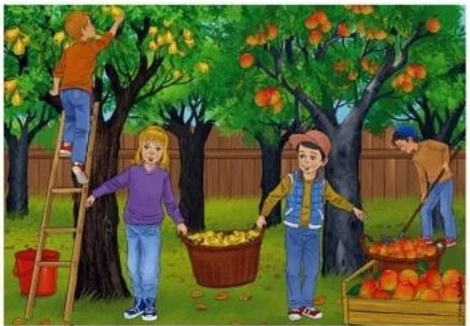 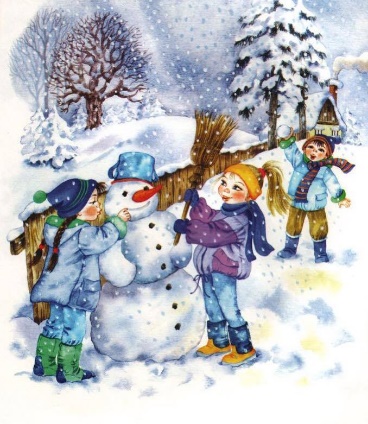 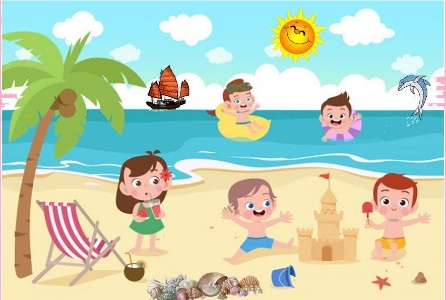 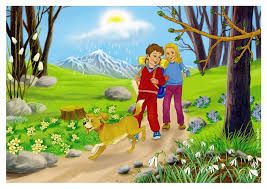 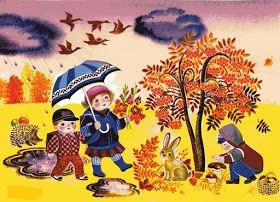 Unește punctele și colorează imaginile!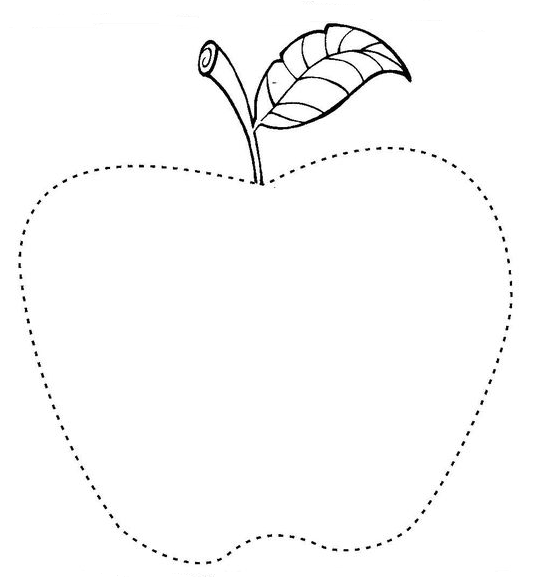 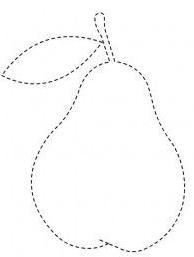 